城市文學獎2024參賽表格（大專組）表格請以中文填寫參賽者姓名（中文）：_______________________（英文）：_______________________________聯絡電話：________________________________ 電郵地址：_____________________________通訊地址：________________________________________________________________________學銜名稱（請刪去不適用者）：文憑     高級文憑     副學士      學士     碩士     博士                           其他（請註明）：______________課程名稱：________________________________________________________________________院校名稱：________________________________________________________________________學系/學部：_______________________________________________________________________學生編號：________________________________ 入學年度：_____________________________是否交換生（請刪去不適用者）：是	否散文組小說組新詩組微型小說組請填妥參賽表格，連同不具名的參賽作品（一式四份）及在校證明或學生證副本送交或郵寄至：香港九龍達之路香港城市大學李達三葉耀珍學術樓四樓4702 中文及歷史學系辦公室信封面請註明：「城市文學獎2024」參賽稿件，並註明參賽組別。截稿日期︰2024年1月31日（星期三）下午五時正（郵寄以郵戳日期為準）報名日期：_________________________          參賽者簽名：_________________________主辦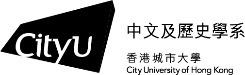 參賽編號（由主辦機構填寫）作品名稱及字數（包括標點符號）參賽編號（由主辦機構填寫）作品名稱及字數（包括標點符號）參賽編號（由主辦機構填寫）作品名稱及行數參賽編號（由主辦機構填寫）作品名稱及字數（包括標點符號）